Отчет о проведении мероприятий ко Дню образования ДАССР МКОУ «Герейхановская СОШ №2 им. М.Дибирова»2018 г.  Внеклассные мероприятия, посвященные празднованию 97-й годовщины со дня образования ДАССР, прошли с 17 по 24 января в МКОУ « Герейхановской СОШ№2 им. М.Дибирова»
   В школе, проведены единые уроки, лекции, линейки, круглые столы. Были оформлены тематические стенды и уголки, посвященные этой дате, оформлены выставки книг, рисунков, школьных стенных газет.Цель мероприятий – знакомство учащихся с историей становления родного края, его значении в историческом ракурсе, развитие у молодежи и подрастающего поколения чувства патриотизма и гордости за свой регион.

    В школе дети работали по карте и атласам, что способствовало развитию познавательных интересов, умений и навыков, привитию любви к родному краю, чувства дружбы и толерантного отношения к людям разных национальностей.

    «Этот праздник напоминает нам всем о славной истории дагестанского народа, а также единении наших братских народов. Дагестан – это земля со своей древней культурой, воспетая поэтами, писателями, художниками. Регион уникален своим этническим многообразием. Здесь проживают более ста народов и народностей. Республика подарила России выдающихся деятелей науки и искусства, писателей и поэтов, художников и спортсменов», – отметил директор школы Сафаралиев Малавудин Абдулгамидович, открывая общешкольное мероприятие «Дагестан – мой край родной!».
    Были проведены тематические классные часы «Дагестан – наш край родной», «Образование ДАССР», «Среди сверкающих вершин», «Мой Дагестан», «История образования ДАССР» и другие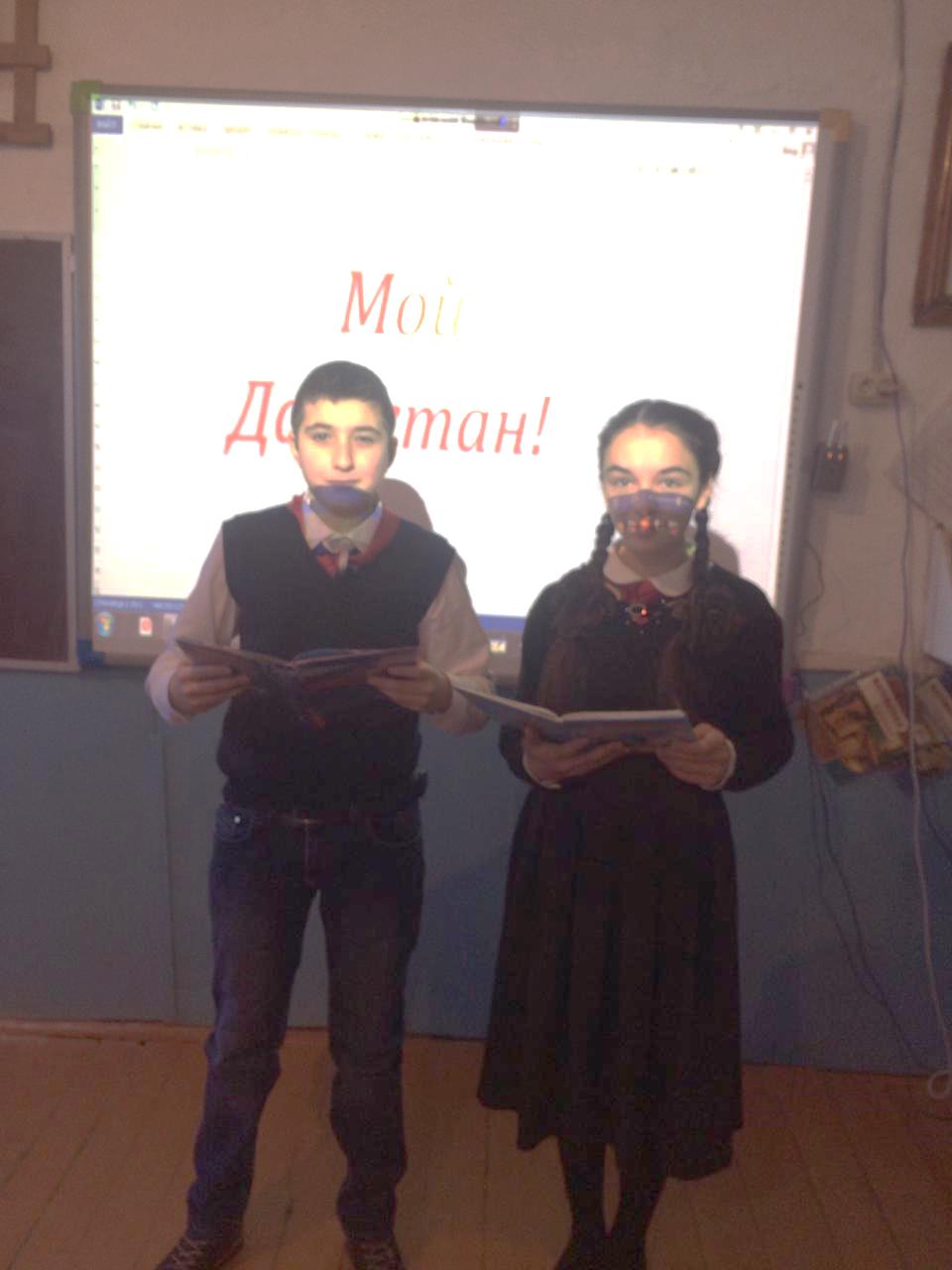 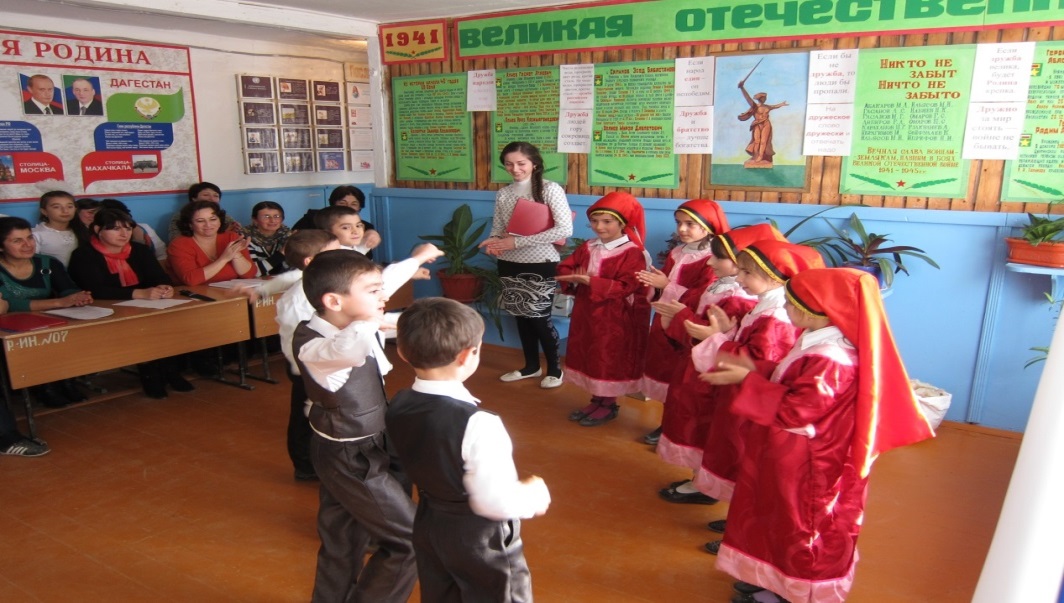 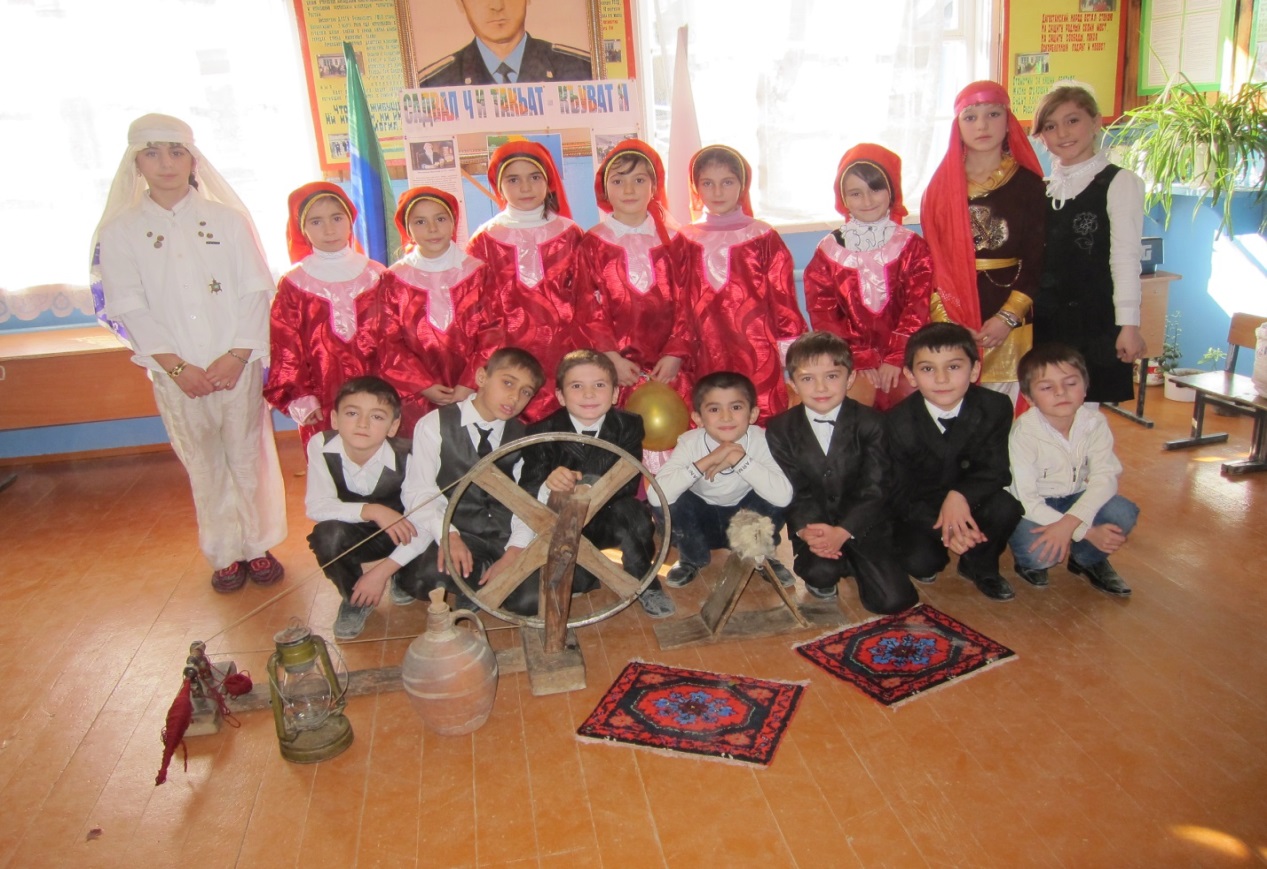    В школе прошло мероприятие на тему «Многонациональный Дагестан. Традиции и обычаи». Целью данного мероприятия было расширение кругозора учащихся о традициях народов Дагестана, о жанрах устного народного творчества (песни, считалки, заклинки, игры, танцы); воспитание интереса к изучению истории своего села, своего народа, своей страны. 

   «Принятие 20 января 1921 года Всероссийским Центральным Исполнительным комитетом Декрета об образовании Дагестанской Автономной Советской Социалистической Республики – в ряду судьбоносных событий, которые повлияли на жизнь многих поколений дагестанцев. Создание дагестанской автономии явилось точкой отсчета нового этапа истории наших народов. История Дагестана содержит немало славных страниц, свидетельствующих о созидательном труде, самоотверженности и высоком патриотизме его жителей. Благодаря усилиям и таланту многих поколений в республике создан значительный экономический, культурный и интеллектуальный потенциал. А самая главная заслуга – это дружба и братство между народами. Об этом должно знать подрастающее поколение и гордиться этим» .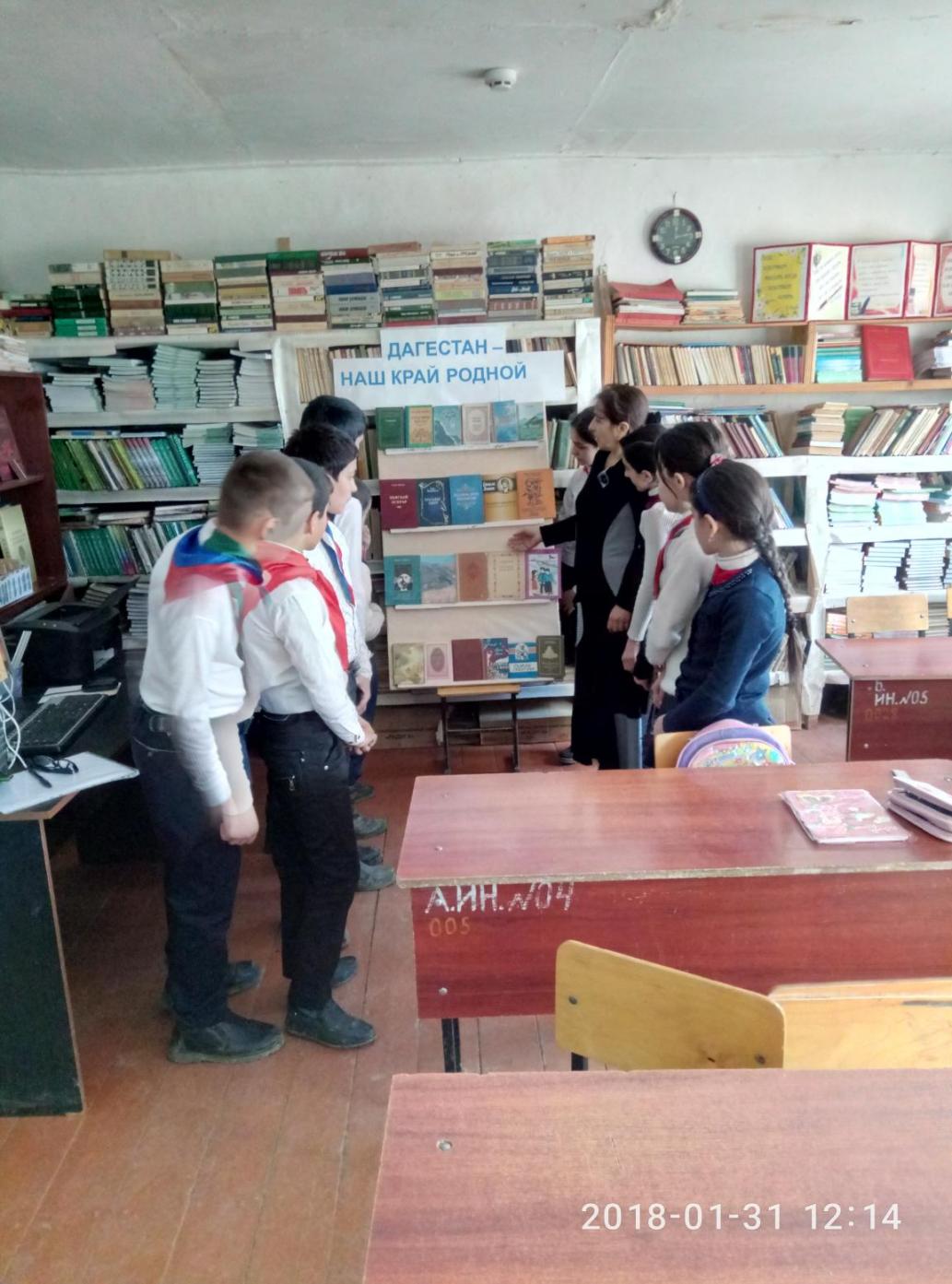   Библиотекарь                   Н.М.МугудиноваУчитель истории                М.Ф.Сефералиева              . 